                                                          Portfolio                          João Galrão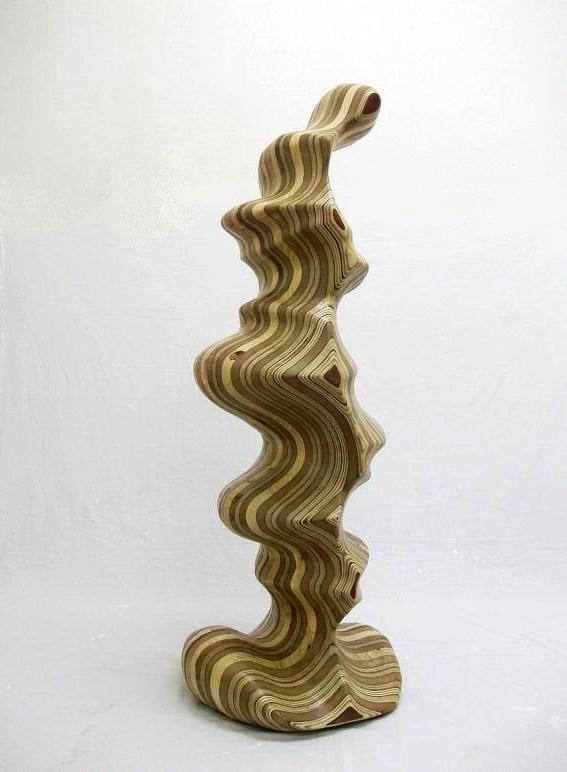 "Big Drop" 1 - Serie " Moments of pleasure" 2012
Wood, acrylic varnish.
114 x 42 x 41 cm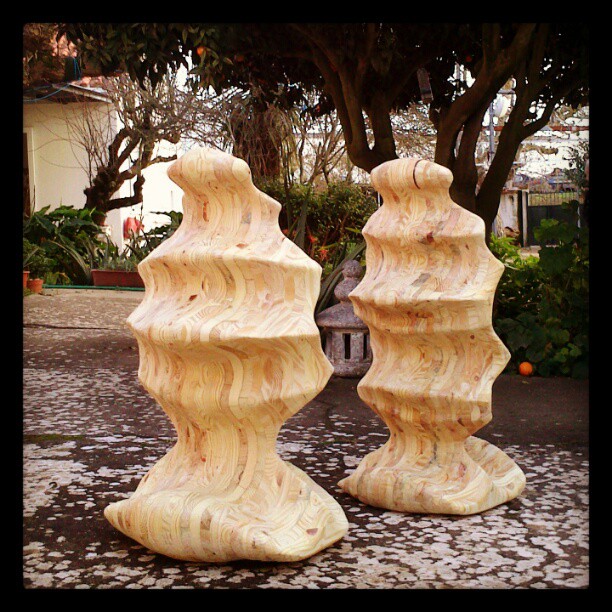 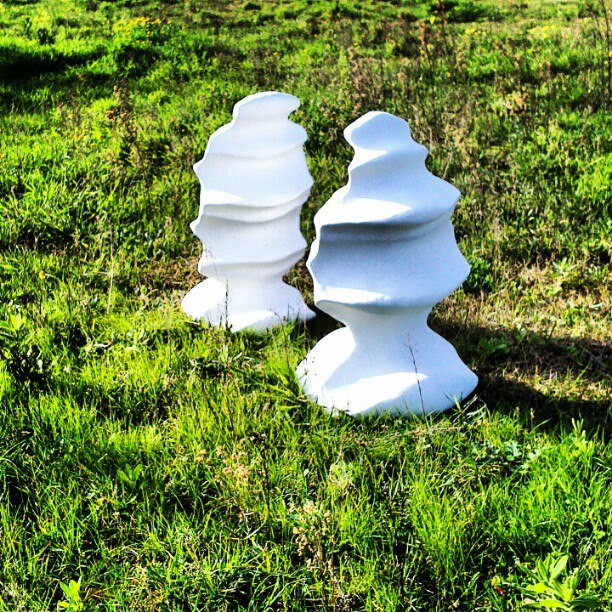                                                                               "False Twins" (WIP)
                                                                      Serie " Moments of pleasure"
                                                                                  Wood, acrylic enamel
                                                                             80 x 45 x 40 cm (+/- itch)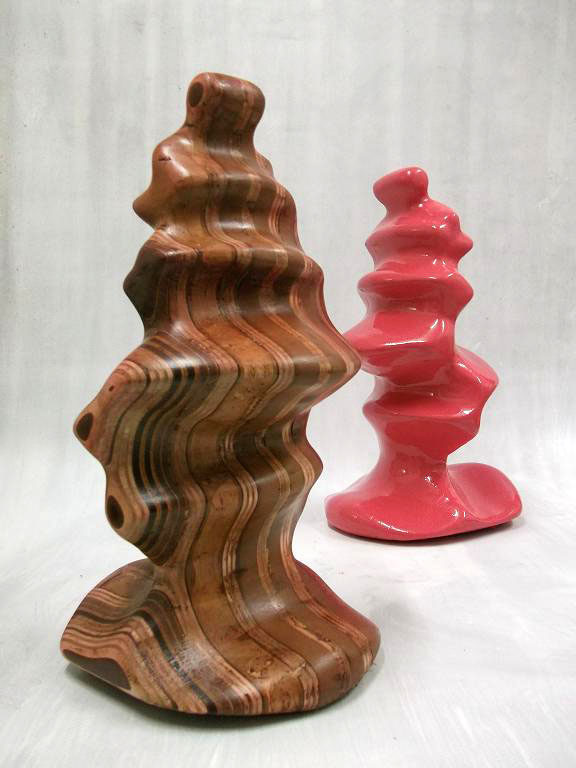                                                                                             "Little drop" 2012
                                                                                     Wood, acrylic enamel                                                                                                   41x23x14 cm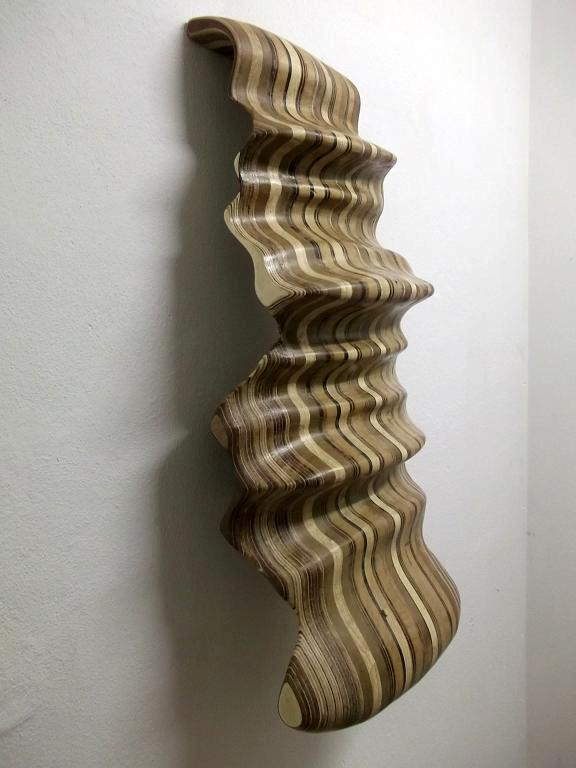                                         " Large jet" - Serie " Moments of pleasure" 2012
                                                                                                          Wood
                                                                                          96 x 48 x 21 cm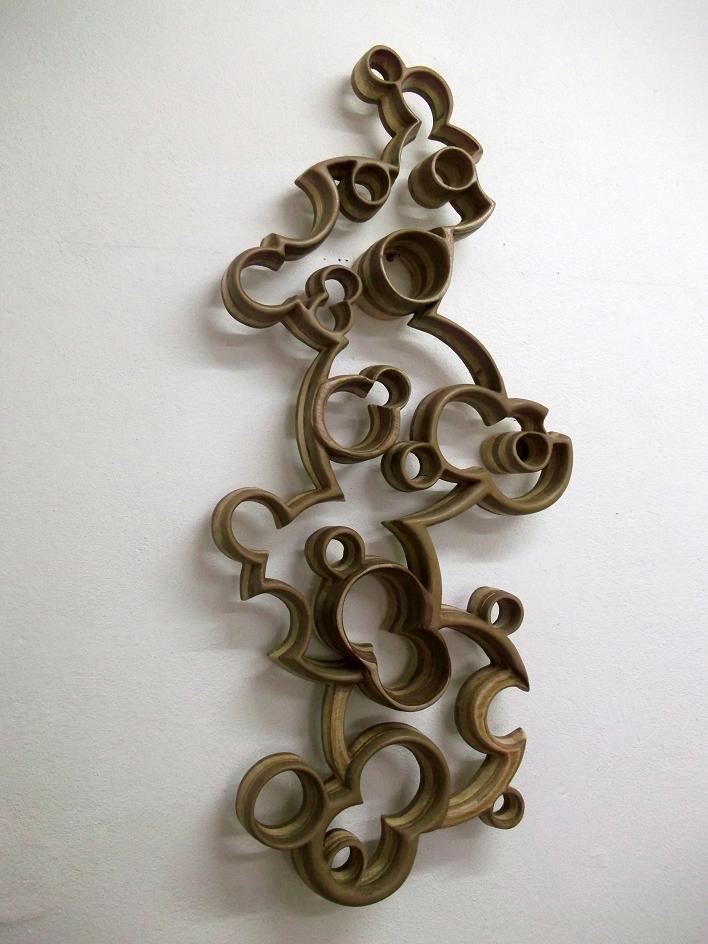                                                      Untitle 2012, Serie Empty Memories
                                                                                                                             Wood
                                                                                                          110 x 49 x 11 cm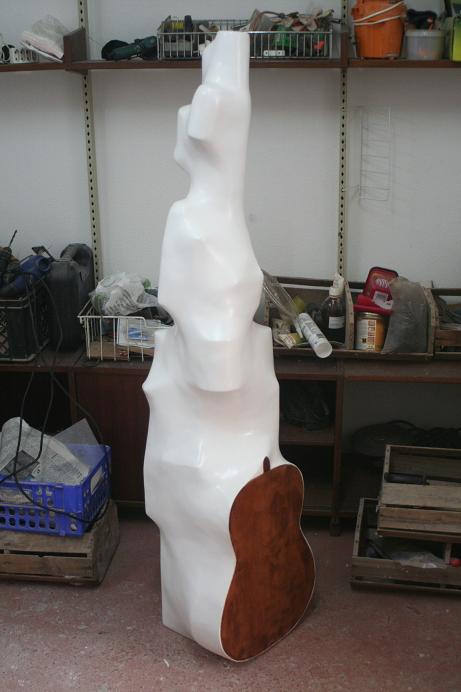                                                                                   "Viola me" 2011
                   Held at the Residence Gallery in George Shirley Pictnik
     Inorganic waste, wood, gauze, mineral mass and acrylic enamel
                                                                                150 x 36 x 39 cm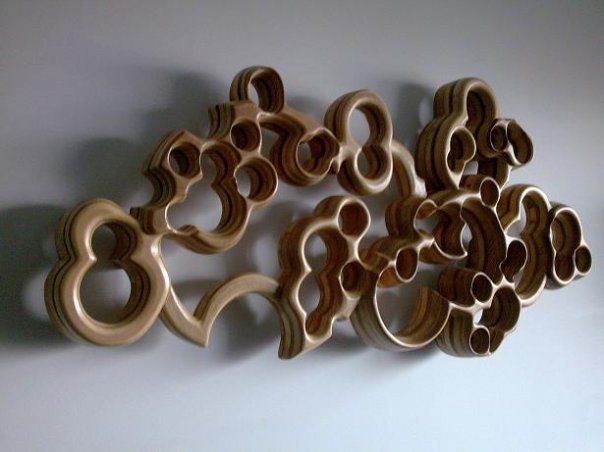                                                                                      " Empty memories" 3, 2009
                                                                                                                       wood
                                                                                             146 cm X 60 X 20 cm
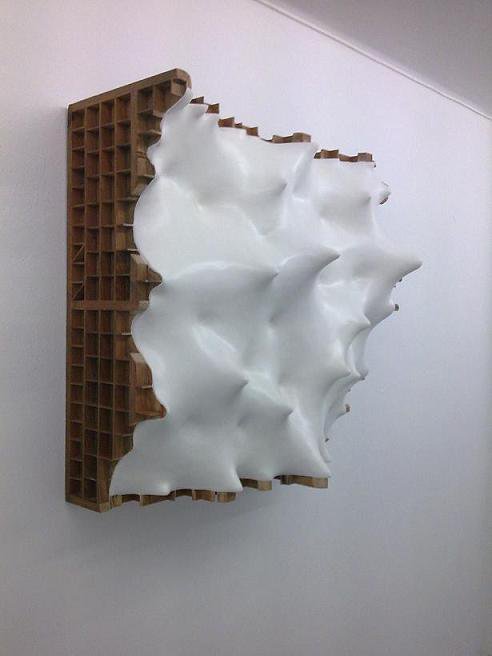                                                                         Untitle 2009- Serie “Deadline”
                                  Wood, elastic fabric, mineral mass and acrylic varnish                                                                                         100 x 100 x 23 cm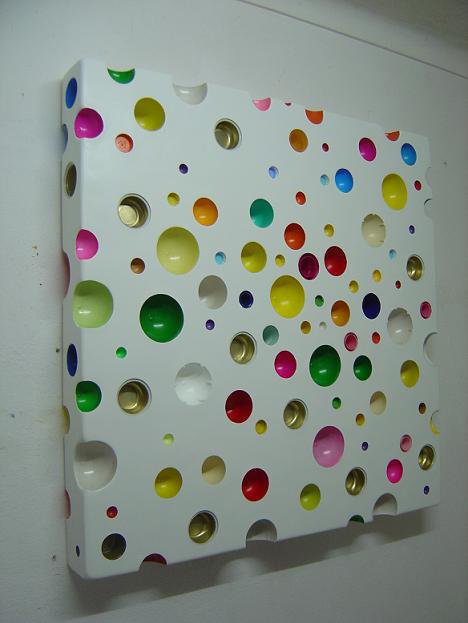                                                                                                          Untitle 2005                                                  Polystyrene foam, gauze, mineral mass, metal,                                                                                    plastic and acrylic enamel                                                                                               110 x 110 x 15 cm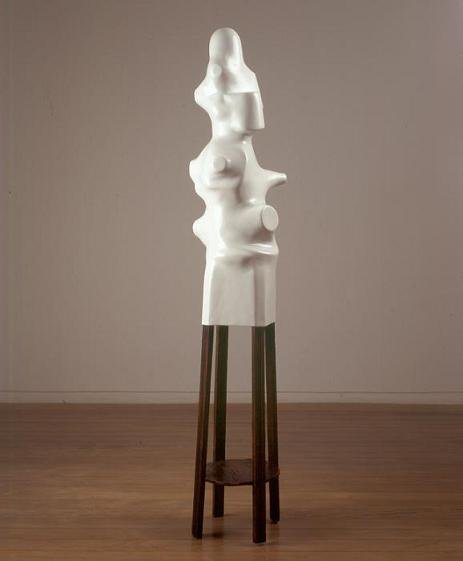                                                                                                                      Untitle 2005                           Buttonhole of wood, inorganic trash, mineral mass and acrilic varnish                                                                                                     194 x 47 cm (diameter)                                                                                                                      João Galrão                                                                Visual artist http://joaogalrao.tumblr.com/http://joaogalrao.blogspot.pt/https://www.facebook.com/joao.galrao.visual.artisLives and works in Lisbon. From 1996 to 2001 he studied at Ar.Co, Lisbon, where he completed the Advanced Course in Visual Arts in 2001. He has exhibited individually in galleries such as: Graça Brandão, Porto (2003), Hammer Sidi, London (2003), Vera Cortes Art Agency, Lisbon (2005), the Casa Triangulo, Sao Paulo (2005) and Chemistry at The Gallery in Prague (2008)Since 1996 he has participated in several collective exhibitions, including the Exhibition of Students of Ar.Co (1999, 2000 and 2001) in The Collector's Room, Galeria Canvas, Porto (2002), in 48ème Salon de Montrouge (European Young Creators Salon) Montrouge, Barcelona and Amarante (2003); V Jóvenes Call for Artists, Gallery Luis Adelentado, Valencia (2003) and now as commissioner and one of the intervening artists in the "Afrontamentos" project.His work lies at the border between painting and sculpture, gives canvases a three-dimensional value obtained though the use of elevations and depressions caused by, previously shaped wood supports, or closer to the present, through the creation geometrical volumes in synthetic material in which multicolored plastic semi spheres are dug into the pieces.CVBorn in Sintra, Portugal in 1975Education1993/1996- Degree in Preservation and Restoration of Edified Patrimony at EPRP of Sintra, Portugal1996/2001- Advanced Fine Arts Degree at Ar.Co - Lisbon, PortugalSolo Exhibits2011- "Meus vícios dentro" - Liberdade Provisória, Lisbon, Portugal- "Meus vícios dentro" - Drop D, Lisbon, Portugal2010 - "Little Revelations", Babel Bookstore - Lisbon, Portugal2008- "After Hours" - The Chemistry Gallery - Prague, Czech Republic2006- "You are now in my dreams" - Graça Brandão Gallery - Porto, Portugal2005- "Contratempo" - Vera Cortês Art Agency - Lisbon, Portugal- "Antes de Partir" - Casa do Triângulo - São Paulo, Brazil- "After Hours" - Projecto Gallery - Vola Nova de Cerveira, Portugal2003- Graça Brandão Gallery - Porto, Portugal (catalog)- Hammer Sidi - London, England- "Peridos e Achados" - Castelo 66 Gallery - Lagos, PortugalCollective Exhibits2012 - "God Factor", São Martinho de Tibães Monestary - Braga, Portugal- "Isto também sou eu / I'm this also", Liberdade Provisória - Lisbon, Portugal2011- "Afrontamentos 6", Casa da Artes, Brejoeira Pallace, Monção, Portugal2010- "Hard Feelings", Comunications Museum, Lisbon, Portugal- "Display objects, Buildings and Space", Experimenta, Calhariz Pallace, Lisbon, Portugal- "Pieces and Parts", Plataforma Revolver Gallery, Lisbon, Portugal2009- "Livingart Project", Congress Hotel & Spa - Porto, Portugal- "Afrontamentos 5", Quase Galeria - Espaço T - Porto, Portugal- "Afrontamentos 4", Jorge Shirley Gallery - Lisbon, Portugal2006- "Home Sweet Home", São João da Madeira Art Centre - São João da Madeira, Portugal- "3+3", Ficha Tripla (?)- "Constelações Afectivas", Graça Brandão Gallery - Lisbon, Portugal2005- "Paisagens e Arquitecturas", Sete Gallery - Coimbra, Portugal- "Densidades Relativas", Calouste Gulbenkian Fundation - Lisbon, Portugal- "Alquimia", Quinta de Regaleira - Sintra, Portugal2003 - "V Convocatória Internacional de Jóvenes Artista", Luís Adelentado Gallery - Valencia, Spain- "48ème Salon Montrouge" - Salão Europeu de Jovens Criadores - Arte Contemporânea - "Quarto Formas d'Art", Formadarte Gallery - Estoril, Portugal2002- "Os 4 Elementos", Casa Municipal da Cultura, Museu da Pedra - Cantanhede, Portugal- "O quarto do Coleccionador", Canvas Gallery - Porto, Portugal2001- Senior Students Exhibit of Ar.Co, Sala Jorge Vieira - Lisbon, Portugal2000- "2000 Greenspaces" colaboration with Armanda Duarte, Estufa Fria - Lisbon, Portugal- "No Bazar de Harry", Fitares Gallery - Rio de Mouro, Portugal- "Exposição dos Alunos da Ar.Co", Quinta de São Miguel - Almada, Portugal1999-"Ramaia" - Vila do Bispo, Portugal- "D. Fernando II", Casal de São Domingos Gallery - Sintra, Portugal- "RAMA", Alvarez Gallery - Porto, Portugal- Ar.Co's Summer Exhibit - Lisbon, Portugal1997- "RAM" - Lisbon, Portugal1996- "Jov'Arte 96" - Loures, PortugalFilmography- Intervew for the Portuguese Art Institute in "Afrontamentos 6" collective exhibit, Brejoeira Pallace - Monção, Portugal- Movie for posterity by Álvaro Queiroz in the artists study, Sintra; for the collection of the "Cinemateca Portuguesa - AnimCollections- Modern Art Centre of Caloust Gulbenkian Fundation - Lisbon, Portugal- PLMJ Fundation - Lisbon, Portugal- Bergé Collection - Spain- Elvas Modern Art Museum - Elvas, Portugal